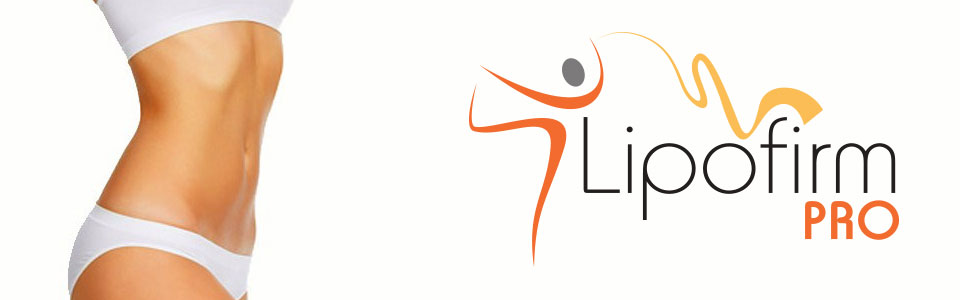 Post AFTERCARE Treatment Advice“ To achieve the maximum results from your LipoFirm Pro Body or Face Contouring treatment, The Denwood Clinic in conjunction with LipoFirm Pro recommend the following”…Avoid Alcohol and Caffeine 24 hours PRIOR to your treatmentModerate exercise is beneficialAvoid heavy foods for 24 - 48 hours POST treatmentA ‘clean’ diet is recommended for at least 5 hours POST treatmentAvoid alcohol for at least 24 hours POST treatmentAvoid heat treatments, i.e. Sunbeds, Steam or Saunas for 24 hours POST treatmentDrink at least 2 litres of WATER per day, if possible for the ENTIRE course of your LipoFirm treatmentYou may experience an increased passing of urine and it may also be stronger and darker in colour as toxins, fat and cellulite are broken down and exit the bodyThe healthier your body is – the better the LONGTERM results!      Things to avoid – to help prolong the effects of your LipoFirm body and face treatment(s);Refined sugars – sweets, chocolate, cakes and sweetenersRefined carbohydrates – Potatoes, white bread, white pasta, white riceFizzy / sugary drinks          Things to enjoy!Still water – Flavour naturally with lemon / lime / cucumberFruit and vegetablesLean protein – Fish, white meat, red meatComplex Carbohydrates – Brown bread, brown pasta, brown rice, sweet potatoesThe cell metabolism within the fat cells that have been treated has been INCREASED, so, for long-term results it is advised to support the treatment with a healthy diet outside of the clinic.The Denwood Clinic, 22b Cooke Street, Bentley, Doncaster, DN5 0DA   Tel: 01302 874928   www.thedenwoodclinic.co.uk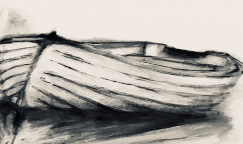 